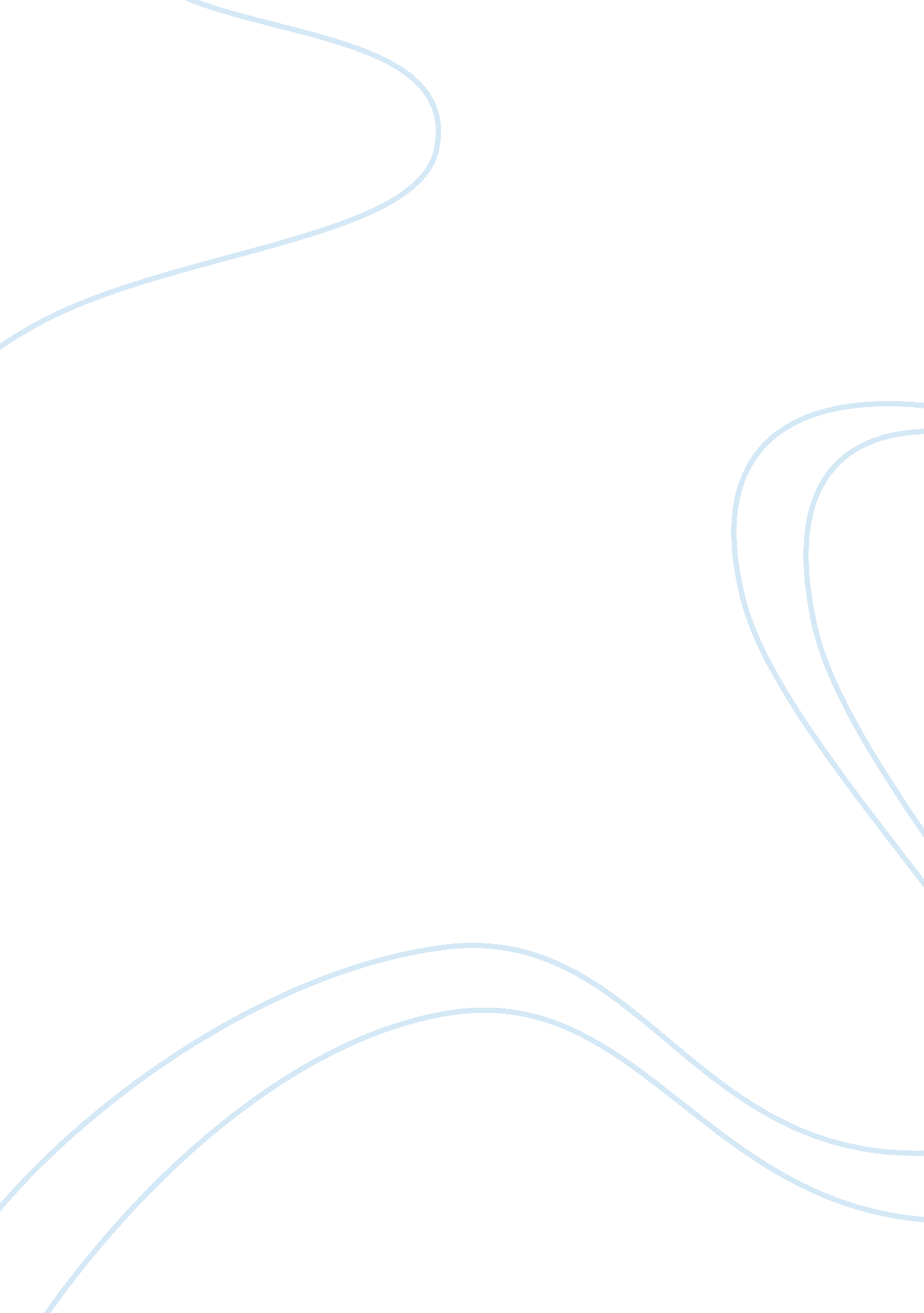 Elements of effective communicationSociology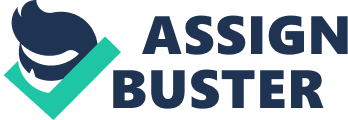 I found it extraordinary the way the people there articulate sounds and give intonations to words. I recall at suppertime, while the whole family was dinning when I wanted salt because I felt the food did not have enough salt. I did not remember I was a visitor and found myself speaking in my language. I only realized I was mistaken when all the family burst out in laughter. On inquiry, I learned that the salt word in my language meant a frog in the new place. The experience embarrassed me and aroused an interest in studying the relationship between languages of the world and their cultures. 

What I learned from my findings is that language is a unifying factor and an identity to people who can communicate effectively using it. However, behind this useful finding, there lies a barrier to the people of different languages. Along such lines, language ceases to unite but instead becomes a tool of discriminating against each other (Chase & Shamo, 2013). 
A common language unites people, but a different language discriminates against others who do not understand it. Therefore, it is important to study the cultures of the people and relate with their language. 